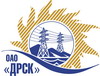 Открытое акционерное общество«Дальневосточная распределительная сетевая  компания»ПРОТОКОЛ ВЫБОРА ПОБЕДИТЕЛЯПРЕДМЕТ ЗАКУПКИ: открытый запрос предложений на право заключения Договора на выполнение работ для нужд филиала ОАО «ДРСК» «Амурские электрические сети» (закупка 1400 лот 2 раздела 1.1. ГКПЗ 2014 г) Капремонт ВЛ-0,4 кВ с.Северное.Плановая стоимость: 1 022 000,0 руб. без учета НДС. Указание о проведении закупки от 11.03.2014 № 54.ПРИСУТСТВОВАЛИ: постоянно действующая Закупочная комиссия 2-го уровня.ВОПРОСЫ ЗАСЕДАНИЯ ЗАКУПОЧНОЙ КОМИССИИ:О ранжировке предложений после проведения переторжки. Выбор победителя закупки.ВОПРОС 1 «О ранжировке предложений после проведения переторжки. Выбор победителя закупки»ОТМЕТИЛИ:В соответствии с критериями и процедурами оценки, изложенными в документации о закупке после проведения переторжки,  предлагается ранжировать предложения следующим образом:На основании вышеприведенной ранжировки предложений Участников закупки после проведения переторжки предлагается признать Победителем Участника занявшего первое место.РЕШИЛИ:Утвердить ранжировку предложений участников после поведения переторжки:1 место – ООО "НЭМК" пгт. Талакан 2 место - ООО "Энергострой" г. Благовещенск3 место - ООО ФСК "Энергосоюз" г. Благовещенск 4 место - ООО "Системы и Сети" г. БлаговещенскПризнать Победителем закупки участника занявшего первое место в ранжировкеОтветственный секретарь Закупочной комиссии 2 уровня                                        О.А.МоторинаТехнический секретарь Закупочной комиссии 2 уровня                                             О.В.Чувашова            №  282/УР-ВПг. Благовещенск20 мая  2014 г.Место в ран-жировкеНаименование и адрес участникаЦена заявки до переторжки, руб. 	Цена заявки после переторжки, руб.Цена заявки после перетор-жки, руб. 	Цена заявки после переторжки, рИные существенные условия1ООО "НЭМК" (676731, Россия, Амурская обл., Бурейский р-н., пгт. Талакан, д. 77, кв. 1)914 239,00 руб. без НДС (НДС не предусмотрен). В цену включены все налоги и обязательные платежи, все скидки.899 085,00 руб. (НДС не облагается) В цену включены все налоги и обязательные платежи, все скидки.Срок выполнения: с момента заключения договора до 30.06.2014 г. Условия оплаты:  без аванса, остальные условия в соответствии с договором. Гарантия на своевременное и качественное выполнение работ, а также на устранение дефектов, возникших по нашей вине, составляет 24 месяца со дня подписания акта сдачи-приемки. Гарантия на материалы и оборудование, поставляемые подрядчиком 24 месяцев. Срок действия оферты до 30.06.14 г.2 ООО "Энергострой" (675014, Амурская обл., г. Благовещенск, с. Белогорье, ул. Призейская, д. 4)900 000,0 руб. без НДС (1 062 000,0 руб. с НДС)В цену включены все налоги и обязательные платежи, все скидки.Предложение не поступилоСрок выполнения: с момента заключения договора до 30.06.2014 г. Условия оплаты:  без аванса, остальные условия в соответствии с договором. Гарантия на своевременное и качественное выполнение работ, а также на устранение дефектов, возникших по вине подрядчика, составляет 36 месяцев со дня подписания акта сдачи-приемки. Гарантия на материалы и оборудование, поставляемые подрядчиком 36 месяцев. Срок действия оферты до 31.12.2014 г. 3ООО ФСК "Энергосоюз" (675007 Амурской области г. Благовещенск ул. Нагорная ,20/2 а/я 18;)930 000,0 руб. без НДС (1 097 400,0 руб. с НДС)В цену включены все налоги и обязательные платежи, все скидки.Предложение не поступилоСрок выполнения: с момента заключения договора до 30.06.2014 г. Условия оплаты:  без аванса, остальные условия в соответствии с договором. Гарантия на своевременное и качественное выполнение работ, а также на устранение дефектов, возникших по нашей вине, составляет 24 месяца со дня подписания акта сдачи-приемки. Гарантия на материалы и оборудование, поставляемые подрядчиком 36 месяцев. Оферта действует в течение 65 дней с даты вскрытия конвертов (22.04.2014 г.).4ООО "Системы и Сети" (675000, г. Благовещенск, ул. Шевченко, д. 6)936 383,46 руб. без НДС (1 104 932,48 руб. с НДС)В цену включены все налоги и обязательные платежи, все скидки.Предложение не поступилоСрок выполнения: с момента заключения договора до 30.06.2014 г. Условия оплаты:  без аванса, остальные условия в соответствии с договором. Гарантия на своевременное и качественное выполнение работ, а также на устранение дефектов, возникших по вине подрядчика, составляет 36 месяцев со дня подписания акта сдачи-приемки. Гарантия на материалы и оборудование, поставляемые подрядчиком 36 месяцев. Срок действия оферты до 30.06.2014 г.Место в ран-жировкеНаименование и адрес участникаЦена заявки, руб. 	Цена заявки после переторжки, руб.	Цена заявки после переторжки, рИные существенные условия1ООО "НЭМК" (676731, Россия, Амурская обл., Бурейский р-н., пгт. Талакан, д. 77, кв. 1)899 085,00 руб. (НДС не облагается) В цену включены все налоги и обязательные платежи, все скидки.Срок выполнения: с момента заключения договора до 30.06.2014 г. Условия оплаты:  без аванса, остальные условия в соответствии с договором. Гарантия на своевременное и качественное выполнение работ, а также на устранение дефектов, возникших по нашей вине, составляет 24 месяца со дня подписания акта сдачи-приемки. Гарантия на материалы и оборудование, поставляемые подрядчиком 24 месяцев. Срок действия оферты до 30.06.14 г.